WORM JOURNAL PROJECT			Name: ____________________________________* Journals start with at least 4 different Science Sentence Starters     ________/25 points*Illustrations are detailed and informative	                      ________/25 points*Chapter 1 Vocabulary Words used (Minimum of 5)                   ________/25 points*Turned in on due date: Friday, October 11, 2013			    _______/10 points*Grammar/Spelling							    _______/10 points* Colossians 3:23 Effort Shown					    ________/5 pointsTOTAL:                    					   _________/100 POINTS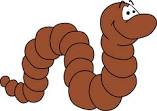 